Lekcja 					20.04.2020Temat: Wie lange dauert die Pause? – liczebniki do 100 w języku niemieckim 0 - nullSłuchaj i powtarzajhttps://fiszkoteka.pl/zestaw/316509-die-zahlen-von-10-100Wykonaj ćwiczenie gramatyczne :przykład: 62=zweiundsechzig1.) 73 = , 19 = , 43 = 

2.) 11 = , 54 = , 78 = 

3.) 67 = , 83 = , 98 = 

4.) 28 = , 87 = , 40 = 

5.) 46 = , 89 = , 66 = 

6.) 17 = , 47 = , 59 = 

7.) 36 = , 93 = , 20 = 

8.) 56 = , 16 = , 91 = 

9.) 52 = , 17 = , 33 = 

10.) 52 = , 26 = , 38 = 

11.) 61 = , 32 = , 75 = Lekcja 					21.04.2020Temat: Was gibt’s heute zu essen? - nazwy artykułów spożywczych w j. niemieckimNazwy  artykułów  spożywczych: 
der Kaffee - kawa, das Müsli, der Tee- herbata, der Honig- miód, die Marmelade -marmolada, die Nutella, der Kakao Das Brot – chleb, Das Brotchen – bułki, Die Cornflakes – płatki, Die Schinken – szynka, Die Butter –masło, der Käse ser żółty, Der Quark – twaróg.Odpowiedz na pytanie w j. niemieckimWas gibt’s heute zu essen? – co jest dzisiaj do jedzenia?…………………………………………………………………………..Odpowiedz na pytanie w j. niemieckimWas gibt’s heute zu trinken?- co jest dzisiaj do picia?………………………………………………………………………….Lekcja 						24.04.2020Temat: Der Kuchen schmeckt Gut – określanie smaku potraw Odpowiedz na pytanie w j. niemieckimWie schmeckt dir der Kuchen? Jak smakuje ci ciasto?…………………………………………………………Wie schmeckt dir der Kakao? Jak smakuje ci kakao?………………………………………………………..Wie schmeckt dir der Kaffee? Jak smakuje ci kawa?…………………………………………………….Określ smak w języku niemieckimRozwiązane zadania proszę przesłać na emalia: bogumilaszt@gmail.comDrodzy  rodzice - proszę przypilnować dziecko, aby zadania zostały zrobione i proszę pomóc i zachęcić dziecko do jego wykonania. 1 – eins
2 – zwei
3 – drei
4 – vier
5 – fünf
6 – sechs
7 – sieben
8 – acht
9 – neun
10 – zehn
11 – elf
12 – zwölf
13 – dreizehn
14 – vierzehn
15 – fünfzehn
16 – sechzehn
17 – siebzehn
18 – achtzehn
19 – neunzehn
20 – zwanzig
21 – einundzwanzig
22 – zweiundzwanzig
23 – dreiundzwanzig
24 – vierundzwanzig
25 – fünfundzwanzig26 – sechsundzwanzig
27 – siebenundzwanzig
28 – achtundzwanzig
29 – neunundzwanzig
30 – dreißig
31 – einunddreißig
32 – zweiunddreißig
33 – dreiunddreißig
34 – vierunddreißig
35 – fünfunddreißig
36 – sechsunddreißig
37 – siebenunddreißig
38 – achtunddreißig
39 – neununddreißig
40 – vierzig
41 – einundvierzig
42 – zweiundvierzig
43 – dreiundvierzig
44 – vierundvierzig
45 – fünfundvierzig
46 – sechsundvierzig
47 – siebenundvierzig
48 – achtundvierzig
49 – neunundvierzig
50 – fünfzig51 – einundfünfzig
52 – zweiundfünfzig
53 – dreiundfünfzig
54 – vierundfünfzig
55 – fünfundfünfzig
56 – sechsundfünfzig
57 – siebenundfünfzig
58 – achtundfünfzig
59 – neunundfünfzig
60 – sechzig
61 – einundsechzig
62 – zweiundsechzig
63 – dreiundsechzig
64 – vierundsechzig
65 – fünfundsechzig
66 – sechsundsechzig
67 – siebenundsechzig
68 – achtundsechzig
69 – neunundsechzig
70 – siebzig
71 – einundsiebzig
72 – zweiundsiebzig
73 – dreiundsiebzig
74 – vierundsiebzig
75 – fünfundsiebzig76 – sechsundsiebzig
77 – siebenundsiebzig
78 – achtundsiebzig
79 – neunundsiebzig
80 – achtzig
81 – einundachtzig
82 – zweiundachtzig
83 – dreiundachtzig
84 – vierundachtzig
85 – fünfundachtzig
86 – sechsundachtzig
87 – siebenundachtzig
88 – achtundachtzig
89 – neunundachtzig
90 – neunzig
91 – einundneunzig
92 – zweiundneunzig
93 – dreiundneunzig
94 – vierundneunzig
95 – fünfundneunzig
96 – sechsundneunzig
97 – siebenundneunzig
98 – achtundneunzig
99 – neunundneunzig
100 – (ein)hundert essen - jeśćtrinken - pićIch esse – ja jemDu isst – ty jeszEr isst – on jeSie isst – ona jeEs isst –ono jeWir esse – my jemyIhr esst – wy jeciesie essen – oni jedząSie essen-Pan, Pani, Państwo jedząich trinke – ja piję
du trinkst – ty pijesz
er trinkt – on pije
sie trinkt – ona pije
es trinkt – ono pijewir trinken – my pijemy
ihr trinkt – wy pijecie
sie trinken – oni/one piją
Sie trinken – Pan, Pani, Państwo pijeder Geschmacksmaksüßsłodkisauerkwaśnysalzigsłonybittergorzkischarfostrymildłagodnyschmackhaftsmacznylieblichgutnich Gutso lalaleckerłagodny słodkidobrynie dobrytak sobiepyszne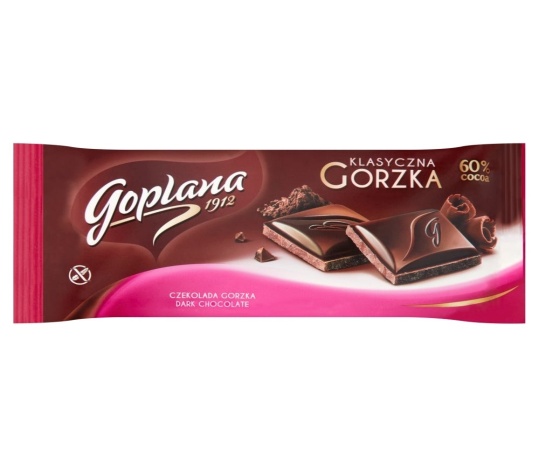 1.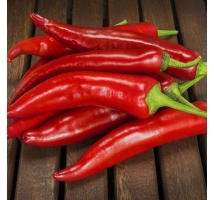 2.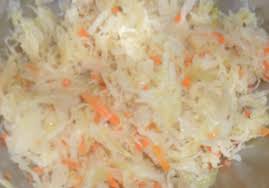 3.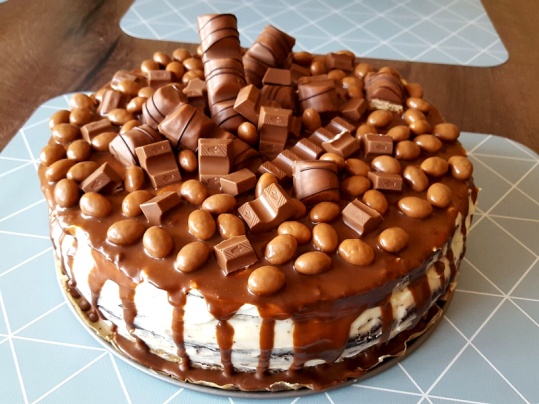 4.